Professur für Internationale PolitikProf. Dr. Bernhard Stahl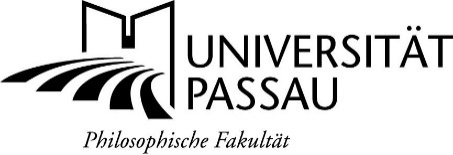 MaTo be filled in by the corrector:Semester: Winter   Summer 20Submission:(Delayed submission:)(Justification:)Course number and type:Course title:LecturerTitle:Grade: Place, date Signature: 